Supplemental digital contentAlveolar neutrophil extracellular traps in patients with pneumonia-related acute respiratory distress syndromeMaterial and MethodsPatients and data collectionAll patients with severe or moderate pneumonia-related ARDS (Berlin definition 1) were included consecutively with the following inclusion criteria: tracheal intubation and mechanical ventilation since less than 72 hours; pulmonary infection diagnosed less than 7 days before; bilateral pulmonary infiltrates on chest x-ray consistent with pulmonary edema; a PaO2/FiO2 ratio ≤ 200 mm Hg with a positive end-expiratory pressure (PEEP) ≥ 5 cm H2O. Non-inclusion criteria were as follows: age <18 years; pregnancy; chronic respiratory failure requiring long-term oxygen therapy; Child-Pugh C liver cirrhosis; lung fibrosis; immunosuppression (i.e., HIV infection, active hematological malignancy or solid cancer receiving chemotherapy, corticosteroids therapy for more than 0.5 mg/kg/day since more than 4 weeks, organ transplant patients), SAPS II (Simplified Acute Physiology II score) > 90, irreversible neurological disorders, patients with withholding/withdrawing of life-sustaining therapies and profound hypoxaemia (PaO2/FiO2 <75 mm Hg). Control patients, (i.e., patients free of ARDS, any active infection, diffuse interstitial pneumonia or immunosuppression; n=4) undergoing a bronchoscopy with broncho-alveolar lavage and blood sampling as part of routine care, were also included (see eTable 1 for further more details on control patients). ARDS patients received mechanical ventilation using a standardized protective ventilation strategy 2,3. Other treatments, including neuromuscular blocking agents 4, nitric oxide inhalation 5, prone positioning 6 and venovenous extra-corporeal membrane oxygenation were administered depending on the severity of ARDS 7. The prevention of ventilator-associated pneumonias followed a multifaceted program 8; Sedation and mechanical ventilation weaning followed standardized protocols 9.Demographics, clinical and laboratory variables were recorded upon ICU admission, at samples collection time points (see below) and during ICU stay. Patients’ severity of illness was assessed using SAPS II 10 and sequential organ failure assessment (SOFA) scores 11. Other recorded variables included the use of adjuvant therapies for ARDS (i.e., neuromuscular blocking agents, nitric oxide inhalation, prone positioning, extracorporeal membrane oxygenation), the need for hemodialysis or vasopressors, corticosteroids administration, the number of ventilator- and organ failure-free days at day 28, the duration of mechanical ventilation and of intensive care unit stay in all patients and in survivors only and intensive care unit mortality.BAL fluid processingDuring a standard flexible bronchoscopy, the bronchoscope was wedged within a bronchopulmonary segment. Four aliquots of normal saline (50 mL each) were instilled through the bronchoscope within the selected bronchopulmonary segment. After each aliquot was instilled, saline was retrieved using a negative suction pressure. Broncho-alveolar lavage fluid cytology was performed by direct microscopy after centrifuging broncho-alveolar lavage fluid samples (12 000 revolutions for 10 min) and dying under the May-Grünwald-Giemsa staining. Total (quantified in cells/mL) and differential (i.e., percent of neutrophils, macrophages and lymphocytes) cell counts were measured as recommended 12.Measurements of BAL fluid and blood NETs and cytokines levels Broncho-alveolar lavage fluid was collected from all ARDS patients during a bronchoscopy within 48 hours of ARDS onset (day 1-2 sample) and, for patients who were alive and still had ARDS criteria five days thereafter (day 4-5 sample). Broncho-alveolar lavage fluid samples were also collected from controls during bronchoscopy. A blood sample (4 ml) for measurement of serum neutrophil extracellular traps and serum cytokines concentrations was obtained in the same time as part of routine care (see online supplementary data for further details).NETs quantificationNeutrophil extracellular traps were specifically quantified by measuring myeloperoxidase (MPO)-DNA complexes in serum and broncho-alveolar lavage samples using a previously described capture ELISA 13 considered to be the best way to monitor NETosis in vivo 14. Briefly, 20 μg/ml of rabbit anti-human MPO antibody (Millipore, AB 1224) was coated overnight to 96-well microtiter plates. After blocking with 2% BSA, samples were added together with a peroxidase-labeled anti-DNA monoclonal antibody (component 2 of the Cell Death ELISA kit, Roche). After incubation, the peroxidase substrate was added for 40 min at 37 °C. Optical density was measured at 405 nm. A standard curve was obtained by dilution of a strongly positive serum. Samples were interpolated from the standard curve using the sigmoidal dose-response (variable slope) equation and results were expressed in arbitrary units (a.u.). The detection range was 4-1000 a.u..Quantification of cytokines and biomarkers of alveolar epithelial injury Serum and Broncho-alveolar lavage fluid concentrations of the main pro- and anti-inflammatory cytokines involved in neutrophil chemotaxis and activation (IL-6, IL-8, IL10, TNF-α 15), as well as lung epithelium injury markers (surfactant protein D, RAGE 16) were measured by a single operator (MS) blinded to the clinical data using a Human Magnetic Luminex Assay (Biotechne – R&D Systems, Abingdon, UK) and expressed in ng/mL. Statistical analysisContinuous variables are reported as median [25–75th percentiles] or mean (±standard deviation, SD), as appropriate, and compared using Student t test or the Mann-Whitney test. Categorical variables are reported as number and percentages (95 % confidence interval) and compared using the chi2 or Fischer test, as appropriate.  Because no clinically relevant neutrophil extracellular traps concentration threshold value was previously reported in Broncho-alveolar lavage fluid of ARDS patients, we categorized patients according to median broncho-alveolar lavage neutrophil extracellular traps (DNA-myeloperoxidase) levels (i.e., patients with “higher” versus patients with “lower” broncho-alveolar lavage neutrophil extracellular traps levels). A p value <0.05 was considered significant. Analyses were conducted using the SPSS Base 21.0 statistical software package (SPSS Inc., Chicago, IL).REFERENCES1.	 Acute Respiratory Distress Syndrome: The Berlin Definition. JAMA 2012; 3072.	Brower RG, Matthay MA, Morris A, Schoenfeld D, Thompson BT, Wheeler A, Wiedemann HP, Arroliga AC, Fisher CJ, Komara JJ, others: Ventilation with lower tidal volumes as compared with traditional tidal volumes for acute lung injury and the acute respiratory distress syndrome. N Engl J Med 2000; 342:1301–13083.	Mercat A, Richard J-CM, Vielle B, Jaber S, Osman D, Diehl J-L, Lefrant J-Y, Prat G, Richecoeur J, Nieszkowska A, Gervais C, Baudot J, Bouadma L, Brochard L, Group  for the EP (Express) S: Positive End-Expiratory Pressure Setting in Adults With Acute Lung Injury and Acute Respiratory Distress Syndrome: A Randomized Controlled Trial. JAMA 2008; 299:646–554.	Papazian L, Forel J-M, Gacouin A, Penot-Ragon C, Perrin G, Loundou A, Jaber S, Arnal J-M, Perez D, Seghboyan J-M, Constantin J-M, Courant P, Lefrant J-Y, Guérin C, Prat G, Morange S, Roch A: Neuromuscular Blockers in Early Acute Respiratory Distress Syndrome. N Engl J Med 2010; 363:1107–165.	Griffiths MJ, Evans TW: Inhaled nitric oxide therapy in adults. N Engl J Med 2005; 353:2683–26956.	Guérin C, Reignier J, Richard J-C, Beuret P, Gacouin A, Boulain T, Mercier E, Badet M, Mercat A, Baudin O, Clavel M, Chatellier D, Jaber S, Rosselli S, Mancebo J, Sirodot M, Hilbert G, Bengler C, Richecoeur J, Gainnier M, Bayle F, Bourdin G, Leray V, Girard R, Baboi L, Ayzac L: Prone Positioning in Severe Acute Respiratory Distress Syndrome. N Engl J Med 2013; 368:2159–687.	Ferguson ND, Fan E, Camporota L, Antonelli M, Anzueto A, Beale R, Brochard L, Brower R, Esteban A, Gattinoni L, Rhodes A, Slutsky AS, Vincent J-L, Rubenfeld GD, Thompson BT, Ranieri VM: The Berlin definition of ARDS: an expanded rationale, justification, and supplementary material. Intensive Care Med 2012; 38:1573–828.	Bouadma L, Mourvillier B, Deiler V, Le Corre B, Lolom I, Régnier B, Wolff M, Lucet J-C: A multifaceted program to prevent ventilator-associated pneumonia: impact on compliance with preventive measures. Crit Care Med 2010; 38:789–969.	Mekontso Dessap A, Katsahian S, Roche-Campo F, Varet H, Kouatchet A, Tomicic V, Beduneau G, Sonneville R, Jaber S, Darmon M, Castanares-Zapatero D, Brochard L, Brun-Buisson C: Ventilator-associated pneumonia during weaning from mechanical ventilation: role of fluid management. Chest 2014; 146:58–6510.	Gall J-RL, Lemeshow S, Saulnier F: A New Simplified Acute Physiology Score (SAPS II) Based on a European/North American Multicenter Study. JAMA 1993; 270:2957–6311.	Vincent JL, Mendonça A de, Cantraine F, Moreno R, Takala J, Suter PM, Sprung CL, Colardyn F, Blecher S: Use of the SOFA score to assess the incidence of organ dysfunction/failure in intensive care units: results of a multicenter, prospective study. Working group on “sepsis-related problems” of the European Society of Intensive Care Medicine. Crit Care Med 1998; 26:1793–80012.	Meyer KC, Raghu G, Baughman RP, Brown KK, Costabel U, Bois RM du, Drent M, Haslam PL, Kim DS, Nagai S, Rottoli P, Saltini C, Selman M, Strange C, Wood B: An Official American Thoracic Society Clinical Practice Guideline: The Clinical Utility of Bronchoalveolar Lavage Cellular Analysis in Interstitial Lung Disease. Am J Respir Crit Care Med 2012; 185:1004–1413.	Granger V, Faille D, Marani V, Noël B, Gallais Y, Szely N, Flament H, Pallardy M, Chollet-Martin S, Chaisemartin L de: Human blood monocytes are able to form extracellular traps. J Leukoc Biol 2017; 102:775–8114.	Masuda S, Nakazawa D, Shida H, Miyoshi A, Kusunoki Y, Tomaru U, Ishizu A. NETosis markers: Quest for specific, objective, and quantitative markers. Clin Chim Acta 2016;459:89-93.15. Brown K, Brain S, Pearson J, Edgeworth J, Lewis S, Treacher D: Neutrophils in development of multiple organ failure in sepsis. The Lancet 2006; 368:157–6916.	García-Laorden MI, Lorente JA, Flores C, Slutsky AS, Villar J: Biomarkers for the acute respiratory distress syndrome: how to make the diagnosis more precise. Ann Transl Med 2017; 5SUPPLEMENTAL TABLESeTable 1. Characteristics of control patients (n=4) included in the studyaAll control patients were free of ARDS, active pulmonary infection, infiltrative lung disease, and immunosuppressioneTable 2.  Microbiological documentation of patients (n=35) with pneumonia-related ARDSeTable 3. Baseline characteristics of ARDS patients (n=35) having lower (n=18) or higher (n=17) broncho-alveolar lavage fluid neutrophil extracellular traps concentrations within 72 hours of intubationContinuous variables are presented as mean ± standard deviation when normally distributed and median [1st-3rd quartiles] otherwise; P values come from the unpaired t-test or the Mann-Whitney test, as appropriate; Categorical variables are shown as n (%); P values come from the chi2 or the Fisher exact test, as appropriate; * None of the data pertaining to this table was missing; ** Worst values recorded; ARDS, acute respiratory distress syndrome; BAL: bronchoalveolar lavage fluid; NETs, neutrophil extracellular traps; ICU, intensive care unit; COPD, chronic obstructive pulmonary disease; BMI, body mass index; SAPS II, Simplified Acute Physiology Score II; SOFA, Sequential Assessment of Organ Failures; PEEP, positive end-expiratory pressure; PBW, predicted body weight; eTable 4.  Measurement of neutrophil extracellular traps concentrationsin the alveolar and blood compartments in ARDS patients (n=35) having lower (n=18) or higher (n=17) broncho-alveolar lavage fluid neutrophil extracellular traps concentrations within 72 hours of intubationAU: arbitrary units, BAL: bronchoalveolar lavage fluid; NETs, neutrophil extracellular traps; * Serum NETs levels value was missing for one patient; P values come from the Mann-Whitney test. eTable 5. Correlation matrix exploring the relationship between serum neutrophil extracellular traps concentrations, serum cytokines, and serum alveolar epithelium injury biomarkers levels. P values and correlation coefficients (rho) were computed using the Spearman’s test; NETs, neutrophil extracellular traps; NETs concentrations were expressed in optical densities (o.d.); N indicates the number of samples available for each biomarker.eTable 6. Exploratory uni- and multiple regression analysis using live ventilator-free days at day 28 as the dependent variable.* Upon BAL 1 collection; CI, confidence interval; p values come from uni- and multiple linear regressionSUPPLEMENTAL FIGURESeFigure 1. Flow chart of patients with pneumonia-related moderate/severe acute respiratory distress syndrome (ARDS) included in the study. * Withholding/Withdrawal of life-sustaining therapies; BAL, broncho-alveolar lavage; NETs, neutrophil extracellular traps; ** Reasons for not performing the second BAL included deceased patients (n=5), extubated patients (n=10) or patient mechanically ventilated but not meeting ARDS criteria at day 5-7 (n=2).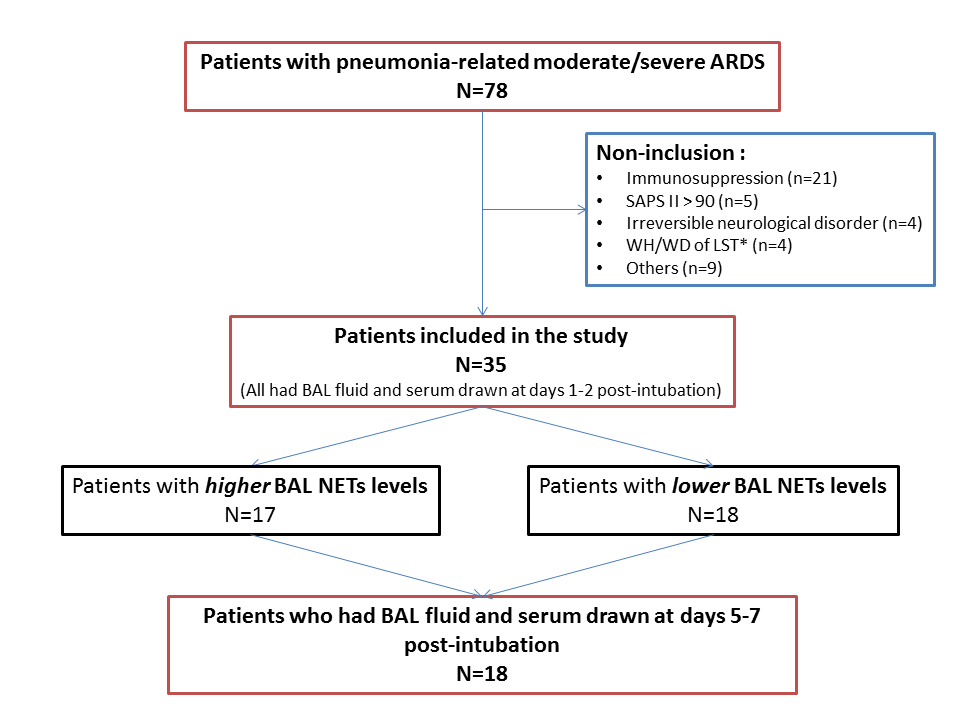 eFigure 2. Linear regression of BAL fluid neutrophil extracellular traps (NETs, DNA-MPO) levels on alveolar macrophages. There was a significant invert relationship between BAL fluid NETs, expressed as optical density (o.d.) values and alveolar macrophages, as a percentage of total BAL cell numbers (y=-0.016x + 2.027; r2=0.26; p<0.0001), from ARDS patients sampled at days 1-2 (n=35; red circles) and days 5-7 (n=18; blue circles) and controls (n=4; black circles). The grayed area comprised between the dashed curves depicts the 95% confidence interval of the regression line.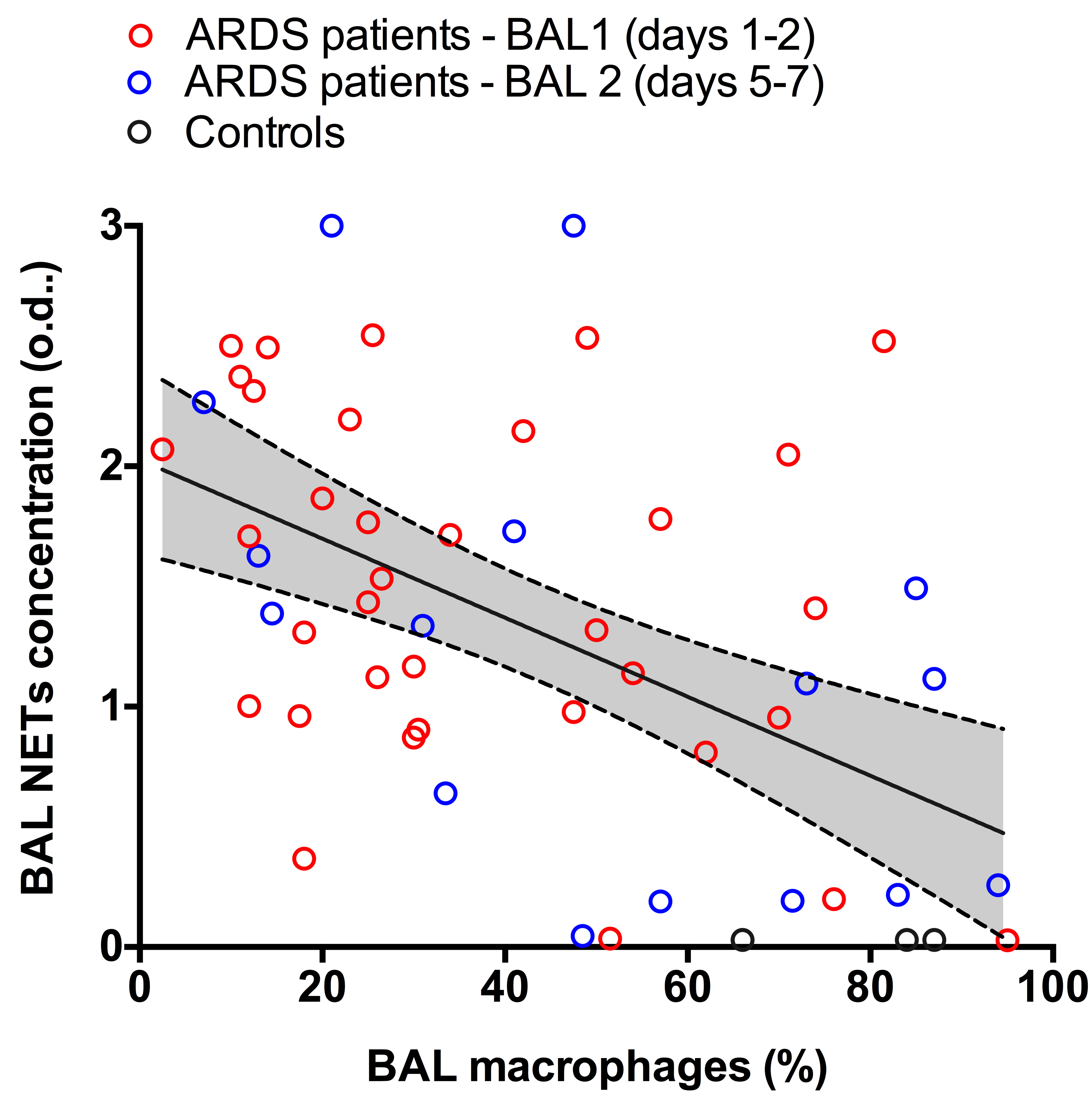 VariablesControl patientsa Control patientsa Control patientsa Control patientsa Age40723025GenderMaleMaleMaleMaleImmunosuppressionNoNoNoNoComorbiditiesNoneProstate cancer (2005, in remission)NoneNoneSmokerNoYesYesNoClinical indication for bronchoscopyMicronodules in right upper lobeGround glass lesions in right upper lobe + nodular lesionSuspicion of tuberculosisHilar adenopathyCharacteristics upon BAL samplingCharacteristics upon BAL samplingCharacteristics upon BAL samplingCharacteristics upon BAL samplingCharacteristics upon BAL samplingWhite blood cell counts, 103/mm3NeutrophilsLymphocytesMonocytes6.43.52.40.417.414.42.20.35.02.41.50.66.03.71.30.8BAL cytologyTotal cell counts, 103/mLMacrophages, %Neutrophils, %Lymphocytes, %778711270841511976613013066133N (%)Bacteria18 (51.4)Enterobacteriaceae6Streptococcus pneumoniae5Staphylococcus aureus2Legionella pneumophila2Mycoplasma pneumoniae2Group A streptococcus1Virus11 (31.4)Influenza H1N17Rhinovirus2Respiratory syncytial virus1Metapneumovirus1No documentation6 (17.1)Variables*Lower BAL NETs(n=18)Higher BAL NETs(n=17)P valueAge, years52.5±16.955.3±17.20.631Gender, male13 (72)11 (65)0.604ICU admission to intubation, days0 [0-1]0 [0-1]0.742Comorbidities (%)Comorbidities (%)Comorbidities (%)Comorbidities (%)Diabetes mellitus3 (17)5 (29)0.443COPD1 (5)3 (18)0.338Chronic heart failure2 (11)2 (12)>0.99Obesity4 (22)2 (12)0.658Liver cirrhosis1(5)2 (12)0.603Sickle cell disease2 (11)2 (12)>0.99Smoker9 (50)3 (18)0.075BMI, kg/cm230.0±8.927.8±4.70.369Within 24 hours of study inclusion** (moderate/severe ARDS criteria)Within 24 hours of study inclusion** (moderate/severe ARDS criteria)Within 24 hours of study inclusion** (moderate/severe ARDS criteria)Within 24 hours of study inclusion** (moderate/severe ARDS criteria)SAPS II39±1442±180.657SOFA8±38±40.991Temperature, Celsius degree38.6 [37.9-39.3]38.7 [38.0-40.0]0.518Shock4 (22)3 (18)>0.99ARDS severity (Berlin classification)moderatesevere9 (50.0)9 (50.0)9 (52.9)8 (47.1)>0.99Lung injury score2.9±0.72.6±0.30.081CRS, mL/cmH2O24 [19-26]25 [21-28]0.389Driving pressure, mmHg17.8±6.016.1±4.00.311PaO2/FiO2 ratio, mmHg99 [81-160]130 [69-186]0.654Tidal volume, mL/kg PBW6.1 [5.5-6.3]6.2 [5.9-7.1]0.131Plateau pressure, cmH2O28±625±30.152PEEP, cmH2O10 [8-15]10 [6-12]0.248Neuromuscular blocking agents17 (94)11 (65)0.041Prone position6 (33)6 (35)>0.99Arterial lactate levels, mmol/L1.0 [0.8-2.9]1.5 [1.0-2.1]0.226Arterial pH7.35±0.107.36±0.120.943Arterial PCO2, mmHg47±943±90.195Serum creatinine, µmol/L84 [67-156]82 [68-142]0.961White blood cells, 103/mm313.2±8.814.7±7.50.592Blood neutrophils, 103/mm312.3±7.311.1±6.00.603Blood platelets, 103/mm3207±94257±1380.212Blood hemoglobin level, g/dL11.6±2.710.3±1.50.106Upon BAL 1 samplingUpon BAL 1 samplingUpon BAL 1 samplingUpon BAL 1 samplingIntubation to 1st BAL, days1 [1-1]1 [0-2]0.902SOFA8±48±30.952Temperature, Celsius degree38.5 [37.5-39.0]38.3 [37.9-39.7]0.831Shock4 (22)2 (12)>0.99Microbiological documentationBacteriaVirusBacteria + virusNone9 (50.0)6 (33.3)1 (5.5)2 (11.1)8 (47.0)5 (29.4)0 (0.0)4 (23.5)0.621Lung injury score2.7±0.52.4±0.50.076CRS, mL/cmH2O28 [24-37]32 [24-43]0.262Driving pressure, mmHg13.7±2.711.9±3.10.073PaO2/FiO2 ratio, mmHg142 [103-193]242 [149-350]0.006Tidal volume, mL/kg PBW5.8 [5.0-6.2]6.2 [5.9-6.7]0.021Plateau pressure, cmH2O24±323±40.434PEEP, cmH2O10 [8-14]12 [9-14]0.849Neuromuscular blocking agents13 (72.2)11 (64.7)0.725Prone position6 (33)8 (47)0.500Arterial lactate levels, mmol/L1.1 [0.8-2.3]1.4 [1.0-1.7]0.987Arterial pH7.37±0.117.38±0.080.796Arterial PCO2, mmHg49±1342±70.132Serum creatinine, µmol/L105 [62-155]81 [62-225]0.902White blood cells, 103/mm311.7±7.815.6±8.20.150Blood neutrophils, 103/mm39.3±6.613.6±7.40.091Blood platelets, 103/mm3193±104240±1130.116Shock dose steroids3 (17)1 (6)>0.99Lower BAL NETs(n=18)Higher BAL NETs(n=17)P valueAlveolar compartmentAlveolar compartmentAlveolar compartmentAlveolar compartmentBAL Fluid NETs levels, AU74 [52-104]1000 [533-1000]<0.0001Blood compartmentBlood compartmentBlood compartmentBlood compartmentSerum NETs levels*, AU25 [4-58]30 [8-93]0.39BAL biomarkers BAL biomarkers BAL biomarkers NETs (o.d.)IL-6IL-8IL-10TNF-αSP-DRAGENETs (o.d.)Rho1.0000.151-0.126-0.135-0.0010.1670.005NETs (o.d.)P value-0.4020.4860.4520.9960.3520.980NETs (o.d.)N34333333333333IL-6Rho1.0000.7220.4950.485-0.4720.239IL-6P value-<0.00010.0030.0040.0050.173IL-6N343434343434IL-8Rho1.0000.3640.405-0.2120.425IL-8P value-0.0340.0170.2290.012IL-8N3434343434IL-10Rho1.0000.658-0.5270.349IL-10P value-<0.00010.0010.043IL-10N34343434TNF-αRho1.000-0.4560.511TNF-αP value-0.0070.002TNF-αN343434SP-DRho1.000-0.099SP-DP value-0.577SP-DN3434RAGERho1.000RAGEP value-RAGEN34Univariable analysisUnivariable analysisUnivariable analysisMultivariable analysisMultivariable analysisMultivariable analysisIndependent variableβ coefficient95% CI of the β coefficientP valueβ coefficient95% CI of the β coefficientP valueNET BAL levels (o.d.)3.70-0.87 ; 8.300.0842.40-2.13 ; 6.920.288PaO2/FiO2 ratio * 0.03-0.01 ; 0.060.0970.01-0.33 ; 0.360.934Tidal volume * 3.661.24 ; 6.090.0043.310.48 ; 6.130.023